Geachte collegae,Graag nodigen wij u uit voor de eerstvolgende klinische avond, waarvoor accreditatie is aangevraagd en waarvoor wij uw aanmelding graag ontvangen.Naast een interessant inhoudelijk programma is er ruimte voor collegiaal contact.In tegenstelling tot de oorspronkelijke planning vindt deze avond plaats op:In verband met de catering en accreditatie is aanmelding noodzakelijk.U kunt zich aanmelden via een reply op deze e-mail of via tel. 0515-488224. Graag vermelden of u wel of niet mee zult eten (met eventuele dieetwensen).PROGRAMMAMet vriendelijke groet,De CatamarancommissieStichtingCatamaran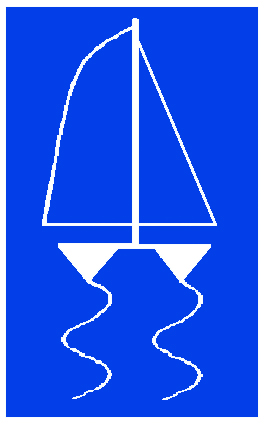 'IK HEB ER DE BUIK VAN VOL'DatumDINSDAG 16 OKTOBER 2018Tijd18:30 uur: maaltijd19:15 uur: aanvang programmaPlaatsScheepvaart Museum, Kleinzand 16, 8601 BH Sneek18:30 uurMAALTIJD19:15 uurActuele zaken19:30 uur'Psychiatrie en zwanger; wat nu?!'Nienke Gorter, gynaecoloog, Amerins van der Vlugt, kinderarts, Joost Mertens, psychiater20:15 uurPAUZE20:30 uur'Lastige lieden. Wat moet je ermee?'Martin van den Berg, psychiater21:15 uurPresentatie samenvatting en vastlegging onderlinge afspraken21:30 uurGELEGENHEID TOT NAZIT